Podziel wyrazy na sylaby.                                          Narysuj tyle kropek /kresek ile słyszysz sylab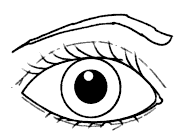 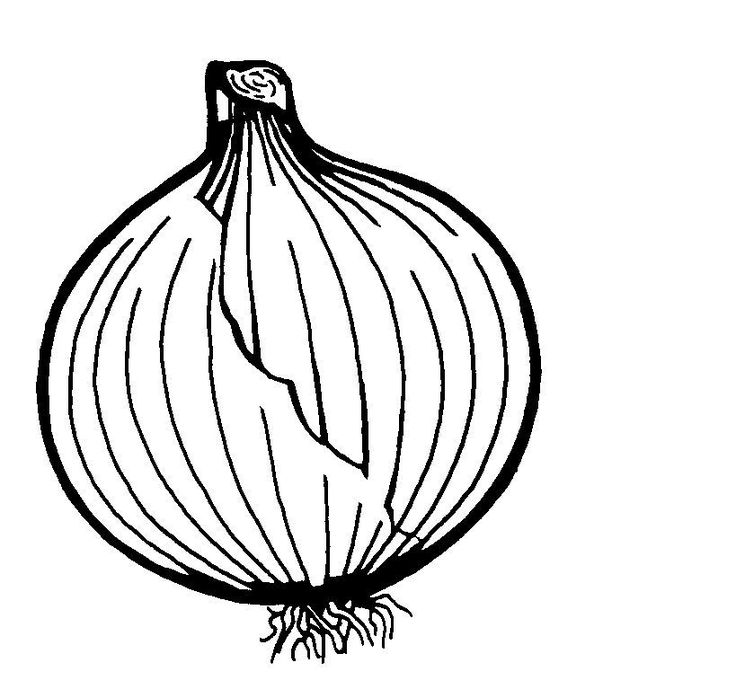 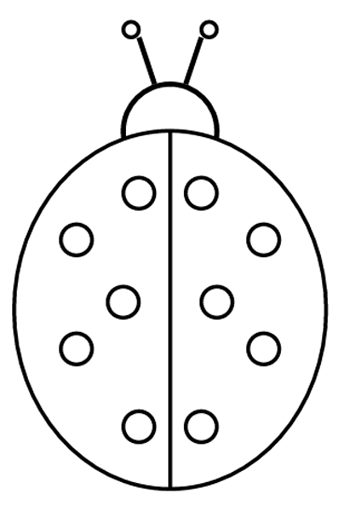 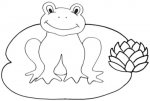 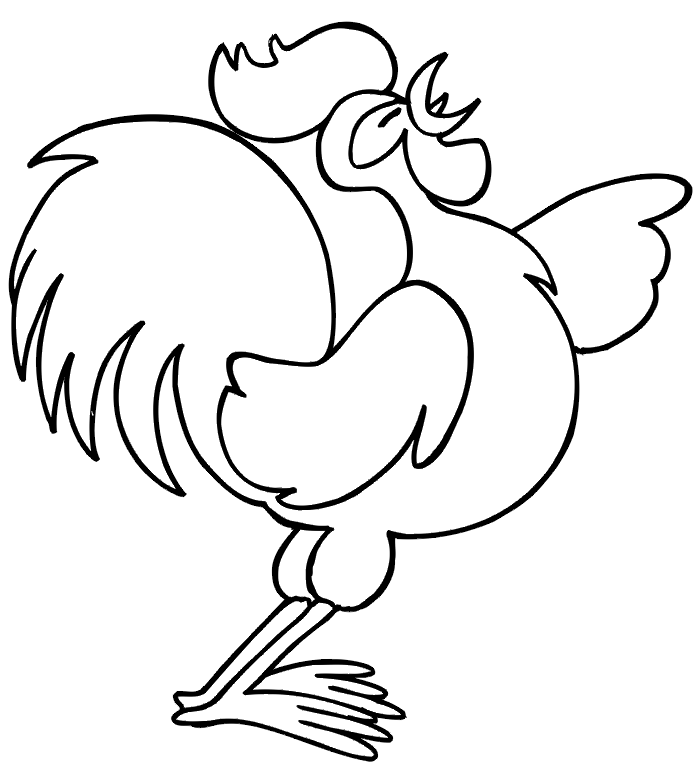 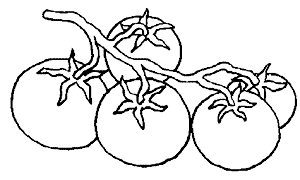 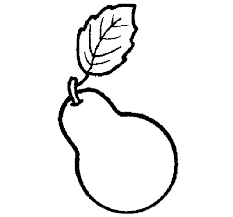 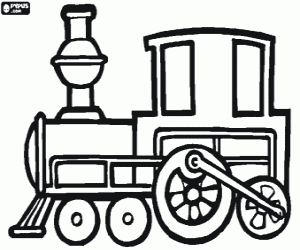 